Aclaraciones Correspondientes;En atención a sus observaciones preliminares relacionados a bienes (mobiliario y equipo), me permito comunicarles la situación que guarda cada uno de ellos:MarbeteEquipoSituación de bienSituación de bien25830032Paquete de hotelería y gastronomía No. 1Baja JD LXIVBaja JD LXIV25830853Extractores de jugo NIS 3164210Baja de bienes obsoletos de numeral Baja de bienes obsoletos de numeral 25830856Mesa para preparación de alimentos medidas aprox. 2.90  X 7 X9 mts.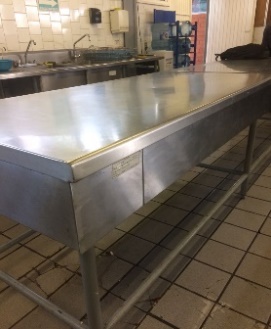 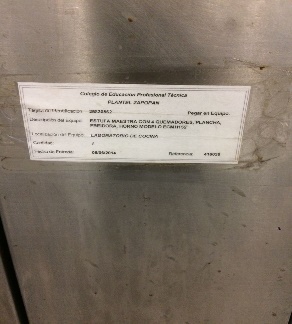 25830492Estufa maestra con horno mea. Sog. Sin modelo sin serieBaja JD LXIVBaja JD LXIV25830773Horno de convección con soporte mea vulvanBaja JD LXIVBaja JD LXIV25830774Estufa 6 quemadores de convección mod 836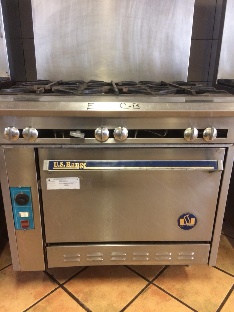 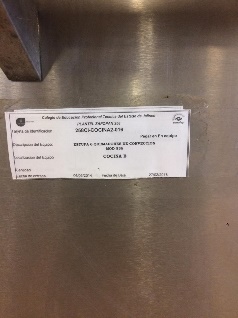 25830777Salamandra con 6 quemadores mea south bend de acero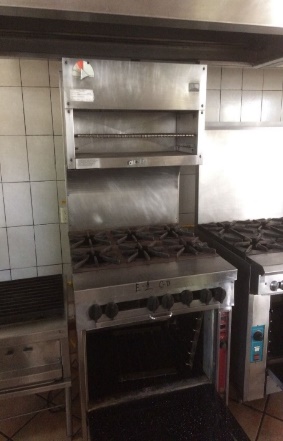 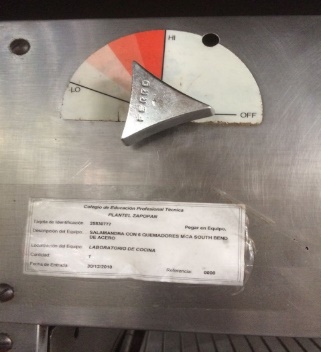 25830779Estufa con plancha de acero en color grisPara autorización de  Baja en JD LXVPara autorización de  Baja en JD LXV25830598Cafetera de acero inoxidable 24 tazas mea intemational mod. Se-4 ser 345/2005Baja de bienes obsoletos de numeralBaja de bienes obsoletos de numeral25830601Licuadora industrial intemational mod. L15s-122905Baja de bienes obsoletos de numeralBaja de bienes obsoletos de numeral25830694Corta setos husqvama mod.  325he4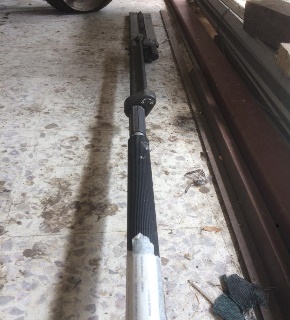 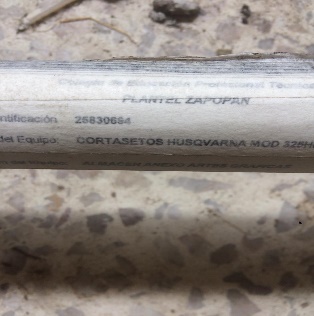 25830339Cafetera exprés marca international mod. 2-c serie 705Para autorización de  Baja en JD LXVPara autorización de  Baja en JD LXV25830353Licuadora industrial marca momat mod. L-15 serie 8406071Baja de bienes obsoletos de numeralBaja de bienes obsoletos de numeral25830862Estufa maestra con horno con industrial mod.ecmh152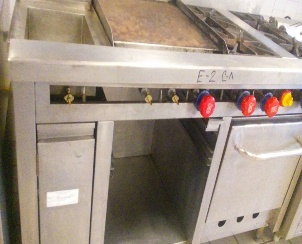 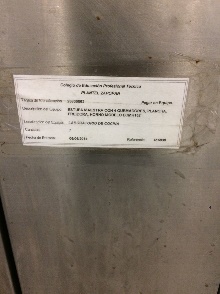 25830883Muro araña de 3 mts X 2.25  mts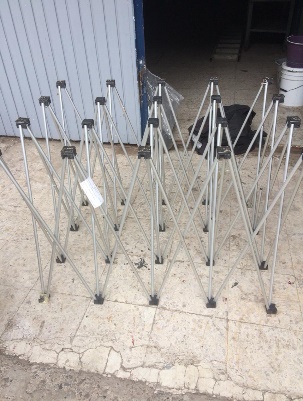 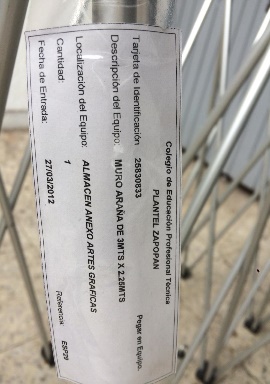 25830787 Proyector marca infocus mod. ln104 s-bfum04602942Baja JD LXIVBaja JD LXIV25830462 Paquete de herramientas No. 3Baja JD LXIVBaja JD LXIV25830469 Computadora COMPAQ monitor 947bb50jg77Baja JD LXIVBaja JD LXIV25830472 Computadora COMPAQ monitor 927bb50jd964Baja JD LXIVBaja JD LXIV25830535  Control de asistencia de personal marca PegasoBaja JD LXIVBaja JD LXIV25830088 Amplificador marca radson mod. Tr-64 sin serieBaja JD LXIVBaja JD LXIV25830800 Videocámara eléctrica serie 1845162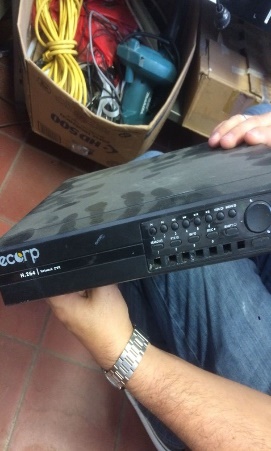 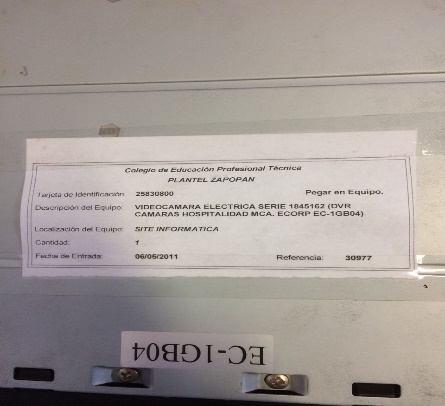 25830801 Impresora láser serie 721g8pt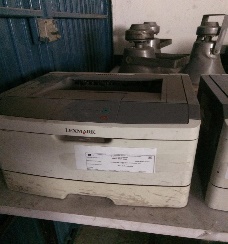 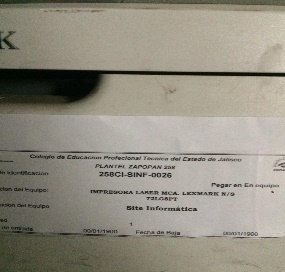 25830802 Impresora láser serie 721v3cp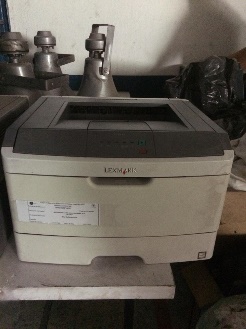 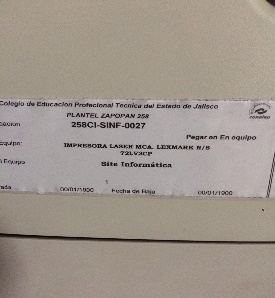 25830552 Computadora COMPAQ CPU 6x2bkn8z40h7Para autorización de  Baja en JD LXVPara autorización de  Baja en JD LXV25830557 Amplificador modelo 300md incluye 2 bailes y 2 micrófonos serie 0243004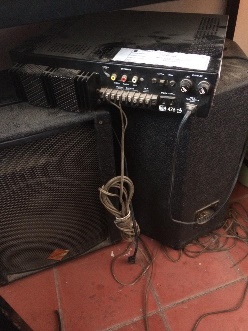 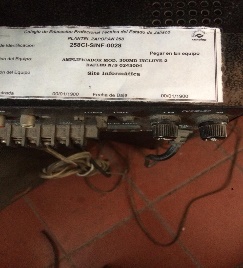 25830564 Equipos de videoconferencia de banda angosta, 3 cámaras para computadoraPara autorización de  Baja en JD LXVPara autorización de  Baja en JD LXV25830619 Multifuncional kyocera m.km-18201a s-xjn5x03795Baja JD LXIVBaja JD LXIV